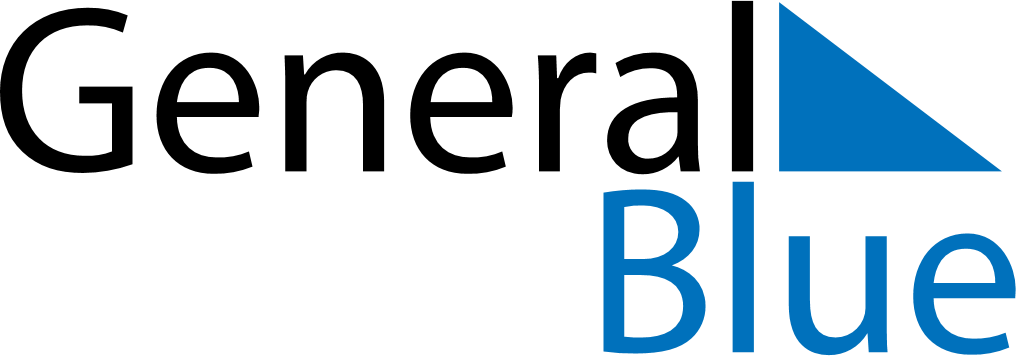 October 1886October 1886October 1886October 1886October 1886SundayMondayTuesdayWednesdayThursdayFridaySaturday12345678910111213141516171819202122232425262728293031